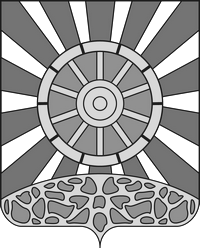 УНИНСКАЯ РАЙОННАЯ ДУМА КИРОВСКОЙ ОБЛАСТИ ПЯТОГО СОЗЫВА РЕШЕНИЕ24.05.2021                                                                                           №  493пгт УниО внесении изменений в  решение   Унинской районной  Думы от 21.07.2017  № 121 «О признании утратившим силу решения  Унинской районной Думы от 05.11.2008 № 233»В целях приведения в соответствие нормативного акта в соответствие с действующим законодательством, Унинская районная Дума РЕШАЕТ:1.  Внести изменение в решение   Унинской районной  Думы от 21.07.2017  № 121 «О признании утратившим силу решения  Унинской районной Думы от 05.11.2008 № 233».пункт 1 решения дополнить подпунктом 1.3 следующего содержания:
«1.3. Решение Унинской районной Думы от 31.01.2017 № 54 «О внесении изменений в  решение   Унинской районной  Думы от 05.11.2008 № 233 «О формировании комиссии по назначению доплаты к пенсии лицам, замещавшим муниципальные должности Унинского района Кировской области».2. Настоящее решение подлежит опубликованию в Информационном бюллетене муниципальных правовых актов органов местного самоуправления Унинского района и размещению на официальном сайте Унинского района.Председатель Унинской районной Думы                                                       А.Н. Пантелеев